VistA Scheduling Enhancements (VSE)GUI Release 1.7.24.1 Release Notes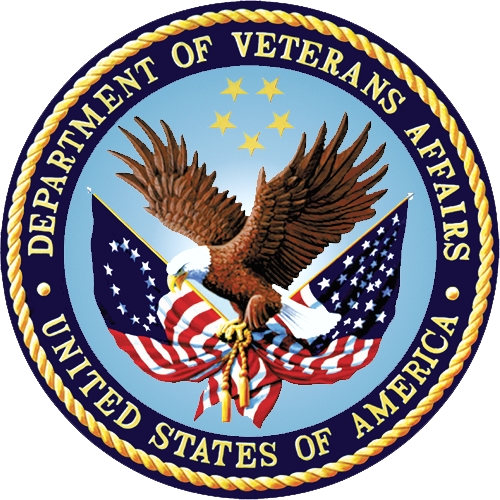 June 2022Version 1.0Department of Veterans AffairsRevision HistoryTable of Contents1.	Introduction	11.1.	Purpose	11.2.	Audience	12.	This Release	13.	Features and Functionality	13.1.	Enhancements Implemented and Defects Fixes	14.	User Documentation	25.	Known Issues	2Table of TablesTable 1: Enhancements and Defects Fixes	1IntroductionDepartment of Veterans Affairs (VA) has a need to improve the efficiencies of the outpatient medical scheduling processes through improved visibility of information. VA has created a comprehensive scheduling solution to modernize the Veterans Health Information Systems and Technology Architecture (VistA) Scheduling (VS) product.PurposeThe purpose of this document is to provide a summary of the enhancements and defect corrections that make up VS Graphical User Interface (GUI) Release 1.7.24.1. The release software package is comprised of the following:VS GUI application 1.7.24.1VistA M patch SD*5.3*815AudienceThis document targets the administrators and users of the VistA Scheduling package.This ReleasePlease see Features and Functionality for a summary of the enhancements and defect corrections implemented with VS GUI Release 1.7.24.1 and VistA patch SD*5.3*815.Features and FunctionalityThe following subsections describe the features included in the VS GUI 1.7.24.1 package and VistA patch SD*5.3*815.Enhancements Implemented and Defects FixesTable 1 lists the enhancements implemented and defects corrected in VS GUI Release 1.7.24.1. The work item ID is the Jira issue number.Table 1: Enhancements and Defects FixesUser DocumentationThe documentation distributed with VS GUI Release 1.7.24.1 is available for download from the VA Software Document Library (VDL).Known IssuesAll known issues resolved by this release were documented in ServiceNow tickets and/or Jira issues as part of the ongoing, post-warranty, sustainment effort. Appropriate issues, workarounds, and step by step resolutions are documented in Knowledge Base articles and included in the searchable ServiceNow Knowledge Base hosted by the VA Enterprise Service Desk (ESD).DateVersionDescriptionAuthor06/06/20221.0Final reviewed versionBooz Allen Hamilton05/23/20220.1Baseline for VS GUI 1.7.24.1 and SD*5.3*815Booz Allen HamiltonWork Item IDSummary of ChangeVSE-1936VistA: Create SDES get consult request RPCsVSE-2589Fix code to handle 503 error message for the application/GUI to exit gracefullyVSE-2737Duplicate records appear in the RM GridVSE-2781VistA: Add VEText Cancellation ReasonsVSE-2799VistA: Create RPC to return appointment object when given request IEN and appointment type of Consult or AppointmentVSE-2804: VistA: SDES Wrapper RPC for getting appointment requestsVSE-2821VistA: Define combined appointment object and update SDES GET APPT wrapper RPCVSE-2822NET: Add "Atlantic" time zone for VVC appointments (not available in VistA)VSE-2831New contact attempt methods error message, when dispositioning MRTC & RTC requests does not appearVSE-2843VistA: Create a file to contain Primary Care/Mental Health stop codesVSE-2850VistA: SDES Wrapper RPC to return a single appointment by IENVSE-2851VistA: Update create appointment request RPC to use stop code number rather than IEN of stop codeVSE-2852VistA: Add patient self-cancel disposition reason for appointment requestsVSE-2853VistA: Create new field for patient comments in 409.85VSE-2860Disposition recall appointment returns empty set/stringVSE-2862Narrow down the parameter names for EAS tracking numberVSE-2881VistA: ApptReq: return the provider SecIDVSE-2882Appt: return the provider SecIDVSE-2904VistA: Modify routine SDESAPPTDATA.VSE-2929NET: Update GUI to hide automated cancellation reasons